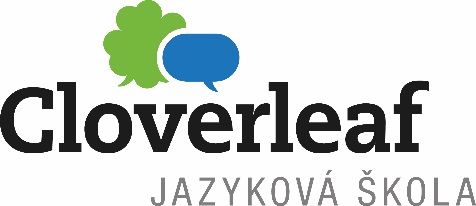 Smlouva na poskytování jazykové výukyV Ostravě dne …………………………..		   V Praze dne …………………………….    ………………………………………..			………………………………………                      Poskytovatel					                         ZadavatelPoskytovatel:Zadavatel:Cloverleaf Limited s.r.o. se sídlem Puchmajerova 489/7, 702 00  Ostrava-Moravská OstravaIČ: 26829509	DIČ:  CZ26829509 zapsána v obchodním rejstříku u Krajského soudu v Ostravě, C 26907bankovní spojení: Raiffeisen bank, č. účtu: 6290700001/5500zastoupena: Mgr. Daliborem Krčmářem Korespondenční adresa: Dolní 248/31, Ostrava - ZábřehObchodní akademie, Praha 3, Kubelíkova 37Se sídlem: Kubelíkova 1221/37, 130 00 Praha 3, IČ: 70107050Zastoupená:  Mgr. Barborou Smutnou, ředitelkou školyStrany se dohodly na poskytnutí jazykové výuky anglického jazyka – Kurzu cizího jazyka pro pedagogy akreditovaného MŠMT (v programu DVPP) v objemu 80 vyučovacích hodin. Výuka bude poskytnuta českým lektorem max. 5 pedagogům v jedné skupině (Výuka bude probíhat v pondělí  od 17. 9. 2018  v čase od 14:10 do 16:25 hod. pro pedagogy : Mgr. Leona Cabáková, Ing. Jarmila Kvapilová, Ing. Helena Linhartová, Ing. Miroslava Ficová, Mgr. Martina Čechová), německého jazyka – Kurzu cizího jazyka pro pedagogy akreditovaného MŠMT (v programu DVPP) v objemu 80 vyučovacích hodin. Výuka bude poskytnuta českým lektorem 3 pedagogům v jedné skupině. Výuka bude probíhat ve středu od 19. 9. 2018 v čase od 14:30 do 16:45 hod. pro pedagogy: Mgr. Šárka Kyselá, Mgr. Gabriela Horňáková, Ing. David Kratina). Výuka bude zadavateli poskytnuta na adrese zadavatele, tj. v Obchodní akademii,  Kubelíkova 1221/37, 130 00 Praha 3Délka 1 vyučovací  hodiny - jednotky je 45 minut. Celková cena kurzu anglického jazyka o délce 80 vyučovacích hodin pro maximálně 5 osob činí 78 000,00 Kč. Celková cena kurzu německého jazyka o délce 80 vyučovacích hodin pro maximálně 3 osoby činí 60 000,00 Kč bez DPH. Poskytovaná služba je osvobozena od plnění dle §57, odst.1, písm. F, zákona č. 235/2004Sb. O dani z přidané hodnoty. V ceně nejsou zahrnuty učební materiály. Úhrada celkové ceny za výuku bude provedena na základě faktury vydané poskytovatelem se splatností        14 dnů.   Zadavatel nebude po dobu trvání jazykové výuky a po dobu jednoho roku ode dne ukončení výuky bez předchozího písemného souhlasu poskytovatele kontaktovat lektory poskytovatele a vstupovat s nimi do smluvních či pracovních vztahů za účelem sjednání a přímého poskytování výuky jazyků, překladatelské a tlumočnické činnosti.Výukové hodiny odvolané 24 hodin předem budou nahrazeny. Výuka odvolaná po tomto termínu propadá bez náhrady.Smluvní strany dohodly (Obchodní akademie, Praha 3, Kubelíkova 37 a Cloverleaf Limited s.r.o. se sídlem Puchmajerova 489/7, 702 00  Ostrava-Moravská Ostrava),  že uveřejnění této smlouvy v registru smluv dle zákona č. 340/2015 o zvláštních podmínkách účinnosti některých smluv, uveřejňování těchto smluv a o registru smluv (zákon o registru smluv), zajistí Obchodní akademie, Praha 3, Kubelíkova 37.Strany se dohodly na poskytnutí jazykové výuky anglického jazyka – Kurzu cizího jazyka pro pedagogy akreditovaného MŠMT (v programu DVPP) v objemu 80 vyučovacích hodin. Výuka bude poskytnuta českým lektorem max. 5 pedagogům v jedné skupině (Výuka bude probíhat v pondělí  od 17. 9. 2018  v čase od 14:10 do 16:25 hod. pro pedagogy : Mgr. Leona Cabáková, Ing. Jarmila Kvapilová, Ing. Helena Linhartová, Ing. Miroslava Ficová, Mgr. Martina Čechová), německého jazyka – Kurzu cizího jazyka pro pedagogy akreditovaného MŠMT (v programu DVPP) v objemu 80 vyučovacích hodin. Výuka bude poskytnuta českým lektorem 3 pedagogům v jedné skupině. Výuka bude probíhat ve středu od 19. 9. 2018 v čase od 14:30 do 16:45 hod. pro pedagogy: Mgr. Šárka Kyselá, Mgr. Gabriela Horňáková, Ing. David Kratina). Výuka bude zadavateli poskytnuta na adrese zadavatele, tj. v Obchodní akademii,  Kubelíkova 1221/37, 130 00 Praha 3Délka 1 vyučovací  hodiny - jednotky je 45 minut. Celková cena kurzu anglického jazyka o délce 80 vyučovacích hodin pro maximálně 5 osob činí 78 000,00 Kč. Celková cena kurzu německého jazyka o délce 80 vyučovacích hodin pro maximálně 3 osoby činí 60 000,00 Kč bez DPH. Poskytovaná služba je osvobozena od plnění dle §57, odst.1, písm. F, zákona č. 235/2004Sb. O dani z přidané hodnoty. V ceně nejsou zahrnuty učební materiály. Úhrada celkové ceny za výuku bude provedena na základě faktury vydané poskytovatelem se splatností        14 dnů.   Zadavatel nebude po dobu trvání jazykové výuky a po dobu jednoho roku ode dne ukončení výuky bez předchozího písemného souhlasu poskytovatele kontaktovat lektory poskytovatele a vstupovat s nimi do smluvních či pracovních vztahů za účelem sjednání a přímého poskytování výuky jazyků, překladatelské a tlumočnické činnosti.Výukové hodiny odvolané 24 hodin předem budou nahrazeny. Výuka odvolaná po tomto termínu propadá bez náhrady.Smluvní strany dohodly (Obchodní akademie, Praha 3, Kubelíkova 37 a Cloverleaf Limited s.r.o. se sídlem Puchmajerova 489/7, 702 00  Ostrava-Moravská Ostrava),  že uveřejnění této smlouvy v registru smluv dle zákona č. 340/2015 o zvláštních podmínkách účinnosti některých smluv, uveřejňování těchto smluv a o registru smluv (zákon o registru smluv), zajistí Obchodní akademie, Praha 3, Kubelíkova 37.